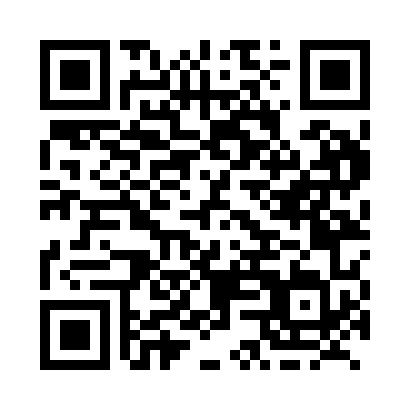 Prayer times for Corliss, Quebec, CanadaWed 1 May 2024 - Fri 31 May 2024High Latitude Method: Angle Based RulePrayer Calculation Method: Islamic Society of North AmericaAsar Calculation Method: HanafiPrayer times provided by https://www.salahtimes.comDateDayFajrSunriseDhuhrAsrMaghribIsha1Wed4:015:3612:455:457:549:292Thu3:595:3512:455:467:559:313Fri3:575:3312:455:477:579:334Sat3:565:3212:445:477:589:345Sun3:545:3012:445:487:599:366Mon3:525:2912:445:498:009:387Tue3:505:2812:445:508:019:408Wed3:485:2612:445:508:039:419Thu3:465:2512:445:518:049:4310Fri3:445:2412:445:528:059:4511Sat3:425:2212:445:528:069:4712Sun3:415:2112:445:538:079:4813Mon3:395:2012:445:548:099:5014Tue3:375:1912:445:548:109:5215Wed3:355:1812:445:558:119:5416Thu3:345:1712:445:568:129:5517Fri3:325:1612:445:568:139:5718Sat3:305:1512:445:578:149:5919Sun3:295:1412:445:588:1510:0020Mon3:275:1312:445:588:1610:0221Tue3:265:1212:445:598:1810:0422Wed3:245:1112:446:008:1910:0523Thu3:235:1012:456:008:2010:0724Fri3:215:0912:456:018:2110:0925Sat3:205:0812:456:028:2210:1026Sun3:195:0812:456:028:2310:1227Mon3:175:0712:456:038:2410:1328Tue3:165:0612:456:038:2410:1529Wed3:155:0512:456:048:2510:1630Thu3:145:0512:456:048:2610:1831Fri3:135:0412:466:058:2710:19